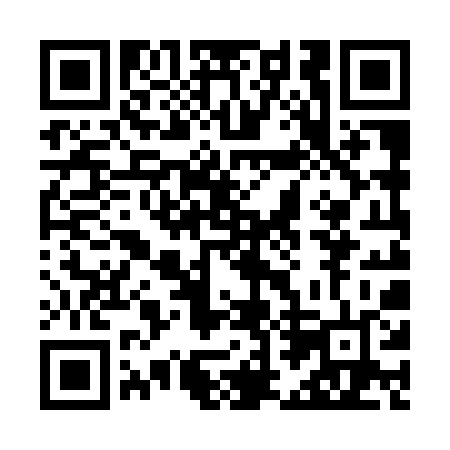 Prayer times for North Russell, Ontario, CanadaMon 1 Jul 2024 - Wed 31 Jul 2024High Latitude Method: Angle Based RulePrayer Calculation Method: Islamic Society of North AmericaAsar Calculation Method: HanafiPrayer times provided by https://www.salahtimes.comDateDayFajrSunriseDhuhrAsrMaghribIsha1Mon3:215:181:066:288:5310:502Tue3:225:181:066:288:5310:493Wed3:235:191:066:288:5310:484Thu3:245:201:066:288:5210:485Fri3:255:201:066:288:5210:476Sat3:265:211:066:288:5110:467Sun3:275:221:076:288:5110:458Mon3:295:231:076:278:5110:449Tue3:305:231:076:278:5010:4310Wed3:315:241:076:278:4910:4211Thu3:335:251:076:278:4910:4112Fri3:345:261:076:268:4810:4013Sat3:355:271:076:268:4810:3914Sun3:375:281:086:268:4710:3815Mon3:385:291:086:258:4610:3616Tue3:405:301:086:258:4510:3517Wed3:415:311:086:258:4510:3318Thu3:435:321:086:248:4410:3219Fri3:445:331:086:248:4310:3120Sat3:465:341:086:238:4210:2921Sun3:485:351:086:238:4110:2722Mon3:495:361:086:228:4010:2623Tue3:515:371:086:228:3910:2424Wed3:535:381:086:218:3810:2325Thu3:545:391:086:208:3710:2126Fri3:565:401:086:208:3610:1927Sat3:585:411:086:198:3510:1728Sun3:595:421:086:188:3310:1629Mon4:015:431:086:188:3210:1430Tue4:035:441:086:178:3110:1231Wed4:055:461:086:168:3010:10